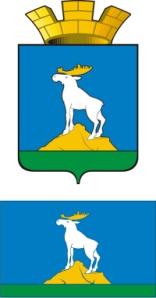 ГЛАВА НИЖНЕСЕРГИНСКОГО ГОРОДСКОГО ПОСЕЛЕНИЯПОСТАНОВЛЕНИЕ19.03.2020 г.               № 88г. Нижние Серги О введении на территории Нижнесергинского городского поселения режима повышенной готовности и принятии дополнительньк мер по защите населения
от новой коронавирусной инфекции (2019-nCoV)В связи с угрозой распространения на территории Свердловской области новой коронавирусной инфекции (2019-nCoV), в соответствии с подпунктом «б» пункта 6 статьи 4 Федерального закона от 21 декабря 1994 года № 68-ФЗ «О защите населения и территорий от чрезвычайных ситуаций природного и техногенного характера», статьями 6 и 29 Федерального закона от 30 марта 1999 года № 52-ФЗ «О санитарно-эпидемиологическом благополучии населения», пунктами 3-1 и 3-3 статьи 6 Закона Свердловской области от 27 декабря 2004 года N 221-ОЗ «О защите населения и территорий от чрезвычайных ситуаций природного и техногенного характера в Свердловской области», руководствуясь Указом Губернатора Свердловской области от 18 марта 2020 года №100-УГ «О введении на территории Свердловской области режима повышенной готовности и принятии дополнительных мер по защите населения от новой коронавирусной инфекции (2019-nCoV)», Уставом Нижнесергинского городского поселения,ПОСТАНОВЛЯЮ:Ввести на территории Нижнесергинского городского поселения   режим повышенной готовности и обеспечить проведение противоэпидемических мероприятий в объеме, предусмотренном указом Губернатора Свердловской области №100-УГ от 18.03.2020.Ограничить проведение на территории Нижнесергинского городского поселения с 19 марта по 12 апреля 2020 года деловых, спортивных, культурных, развлекательных и иных массовых мероприятий с числом участников более 50 человек, обеспечив проведение указанных мероприятий по возможности в видеоселекторном формате или без зрителей.Рекомендовать жителям Нижнесергинского городского поселения, посещавших в феврале-марте 2020 года территории, где зарегистрированы случаи новой коронавирусной инфекции (2019-nCoV):сообщать о своем возвращении, месте, датах пребывания на указанных территориях и контактную информацию на горячую линию Свердловской области по номеру телефона 112;при появлении первых респираторных симптомов незамедлительно обращаться за медицинской помощью на дому без посещения медицинских организаций;соблюдать постановления санитарных врачей о нахождении в режиме изоляции на дому.Рекомендовать работодателям, осуществляющим свою деятельность на территории Нижнесергинского городского поселения:обеспечить измерение температуры тела работникам на рабочих местах с обязательным отстранением от нахождения на рабочем месте лиц с повышенной температурой;оказывать работникам содействие в обеспечении соблюдения режима самоизоляции на дому;при поступлении запроса Управления Федеральной службы по надзору в сфере защиты прав потребителей и благополучия человека по Свердловской области незамедлительно представлять информацию о всех контактах заболевшего новой коронавирусной инфекцией (2019-nCoV) в связи с исполнением им трудовых функций, обеспечить проведение дезинфекции помещений, где находился заболевший;не допускать на рабочее место и (или) территорию организации работников из числа лиц, обязанных находиться на самоизоляции, а также работников, в отношении которых приняты постановления санитарных врачей об изоляции.Рекомендовать юридическим лицам и индивидуальным предпринимателям, осуществляющим деятельность в местах массового скопления людей (в том числе на торговых объектах, в местах общественного питания, местах проведения театрально-зрелищных, культурно-просветительских или зрелищно-развлекательных мероприятий) и перевозки общественным транспортом, организовать мероприятия по усилению режима текущей дезинфекции.6. Опубликовать настоящее постановление на официальном сайте Нижнесергинского городского поселения в сети «Интернет».7. Контроль исполнения настоящего постановления оставляю за собой.Глава Нижнесергинского городского поселения                                                         А.М. Чекасин